Truths or Myths: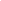 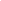 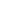 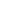 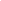 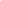 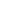 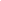 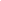 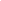 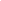 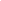 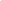 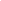 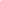 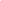 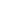 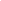 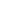 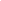 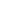 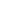 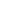 